Государство будет поддерживать компании, которые сохраняют свои трудовые коллективы 
 
Министр труда Антон Котяков назвал меры поддержки компаний и их сотрудников, находящихся в сложной ситуации. В первую очередь это касается предприятий, которые берут временную паузу для выстраивания новых производственных цепочек. 
 
Какие меры предусмотрены: 
 
Правительство компенсирует затраты на привлечение сотрудников, находящихся в простое, к временным работам в размере одного МРОТ в месяц. Это позволит компаниям перенаправить работников на другие задачи или дать им возможность трудиться неполный день в других организациях. Государство поможет организовать эту работу и предоставить более полную оплату труда. 
 
Компании смогут получить субсидию на переобучение сотрудников, если того требует изменение технологической цепочки. Размер субсидии составит 60 тыс. рублей на одного человека.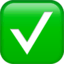 https://t.me/mineco23/64Правительство направит 40 млрд рублей на пополнение оборотного капитала предприятий

 Предприятия промышленности и торговли смогут получить до 10 млрд рублей на один год.
 Группа компаний – до 30 млрд рублей.

 Основное условие – сохранение занятости на уровне не ниже 85%.

Михаил Мишустин: «Важно создать все условия для бесперебойной работы системообразующих организаций, оказавшихся в сложной ситуации».

 Системообразующие агропредприятия смогут получить льготные кредиты на обеспечение бесперебойной работы

Правительство запускает специальные кредитные программы поддержки системообразующих организаций, оказавшихся в сложной ситуации из-за санкций. Они смогут получить займы по льготной ставке на поддержание текущей деятельности.

Первыми такими кредитами смогут воспользоваться представители агропромышленного сектора. На поддержку АПК из резервного фонда правительства планируется направить более 26 млрд рублей.

 Условия:

 максимальная сумма кредита – 5 млрд рублей;
 льготная кредитная ставка – 10% годовых;
 срок – не более 12 месяцев;
 заемщик должен сохранить не менее 90% рабочих мест.

Михаил Мишустин: «Рассчитываем, что это поможет системообразующим агрокомпаниям привлечь льготные оборотные кредиты на общую сумму порядка 225 млрд рублей».

 Малый и средний бизнес сможет пополнить оборотные средства на льготных условиях

Правительство приняло решение дополнительно выделить свыше 14 млрд рублей на субсидирование процентной ставки по кредитам.

Глава правительства отметил, что, учитывая значительное увеличение уровня ключевой ставки Банка России, доступ к льготному кредиту будет особенно востребован.

 Михаил Мишустин призвал уйти от бюрократического подхода при предоставлении помощи МСП, чтобы бизнес мог быстро пополнить оборотные средства, найти инвестиции на новые проекты. «Рассчитываем, что в текущем году субъекты малого и среднего предпринимательства смогут получить не менее 500 млрд рублей по субсидированным ставкам».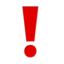 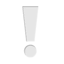 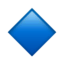 